C7 : Synthèse 			Je teste mon niveauExercice 11            Expert				                                              Intermédiaire		                                 Débutant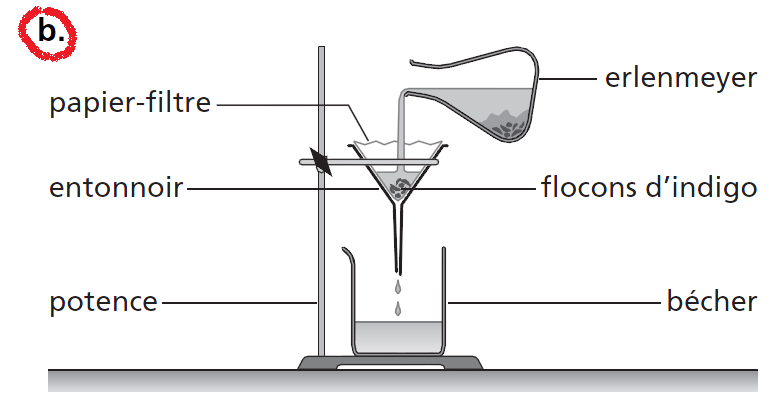 Exercice 12            Expert				                                              Intermédiaire		                                 Débutant1. La soude est corrosive : Il faut porter des gants et des lunettes lors de sa manipulation.2. 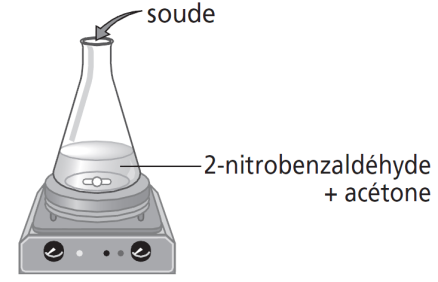 3. a. Pour séparer les flocons et la phase liquide,il faut verser le mélange dans un papier-filtreau-dessus d’un bécher.Verser le mélange au-dessus d’un papier-filtreposé sur un entonnoir.Récupérer les flocons d’indigo dans le papier-filtre.b. Voir schéma ci-dessous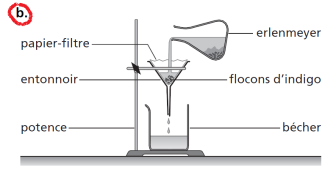 1. Le pictogramme indique que la soude est corrosive: il faut porter des gants et des lunettes.2. a. Cette expression signifie que l’indigo apparaît sous forme solide.b. Pour séparer les flocons et la phase liquide, il faut verser le mélange dans un papier-filtre au-dessus d’un bécher.c. Verser le mélange au-dessus d’un papier-filtre posé sur un entonnoir.Récupérer les flocons d’indigo dans le papier-filtre.1. Il faut porter des gants et des lunettes lorsqu’onmanipule de la soude.2. a. Il faut verser le mélange obtenu dans un entonnoir dans lequel on a placé le papier-filtre.Un bécher posé en dessous permet de récupérer le liquide. Les flocons solides restent dans le papier-filtre.b. Schéma du montage expérimental utilisé : voir le schéma ci-contre du niveau intermédiaireen 2.c. 1. Déposer sur un papier-filtre une goutte dechacun des colorants, puis le plonger dans unecuve contenant l’éluant.2. Si les deux colorants sont identiques, alors lestaches migrent à la même hauteur.1. Déposer sur un papier-filtre une goutte de chacun des colorants, puis le plonger dans une cuve contenant l’éluant.2. L’éluant permet de faire migrer les colorants le long du papier-filtre.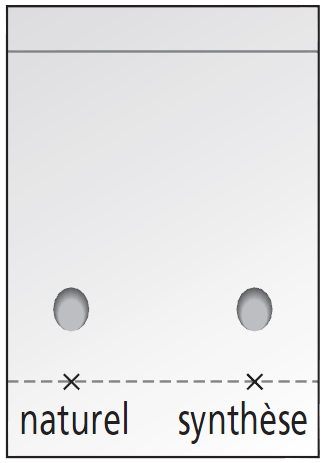 3.4. Les deux colorants sont identiques, car ils ont migré à la même hauteur.1. L’éluant permet de faire migrer les colorants le long du papier-filtre.2. Les deux colorants sont identiques, car ils ont migré à la même hauteur.